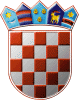 	REPUBLIKA HRVATSKA	DRŽAVNO IZBORNO POVJERENSTVO	REPUBLIKE HRVATSKEKLASA:	003-08/20-01/01URBROJ:	507-02/03-20-8Zagreb, 	20. siječnja 2020.IZVADAK IZ ZAPISNIKA198. sjednice Državnog izbornog povjerenstva Republike Hrvatskeodržane 20. siječnja 2020. u 09,30 sati u sjedištu Državnog izbornog povjerenstva Republike Hrvatske, Visoka 15, Zagreb.Dnevni red je prihvaćen te je na sjednici usvojeno:Ad.1.  Naputak o načinu provedbe postupka jednostavne nabaveAd.2. Izvješće o provedenom nadzoru financiranja referendumske aktivnosti Organizacijskog odbora za prikupljanje potpisa za održavanje referenduma protiv projekta izgradnje zajedničkog postrojenja za preradu biootpada Zagreba i Novske na području Grada Novske u Poduzetničkoj zoni Novska ili na bilo kojem drugom dijelu područja Grada NovskeAd.3. a) Odluka o određivanju iznosa naknade za rad djelatnicima Hrvatskoga sabora	b) Odluka o određivanju iznosa naknade za rad djelatnicima Ureda za opće poslove Hrvatskoga sabora i Vlade Republike Hrvatske	c) Odluka o određivanju iznosa za rad djelatnicima Ministarstva vanjskih i europskih poslova na izborima za predsjednika Republike HrvatskeAd.4. Analiza izbora članova u Europski parlament iz Republike HrvatskeAd.5. Konačno izvješće o utrošku sredstava za provedbu izbora članova u Europski parlament iz Republike Hrvatske održanih 26. svibnja 2019. godineAd.6. Razno                     Tajnica                            		                           Predsjednik   Albina Rosandić, v.r.                    			  	  Đuro Sessa, v.r.